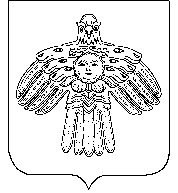 ШУÖМПОСТАНОВЛЕНИЕот  02  апреля  2018 года                                                                                                         № 12Республика Коми, Княжпогостский район, пст. Мещура	В соответствии с Федеральными  законами   от 06.10.2003.  № 131-ФЗ «Об общих принципах  организации местного самоуправления в Российской Федерации»,  24.07.2007. № 209-ФЗ «О развитии малого и среднего предпринимательства в Российской Федерации», Уставом  муниципального образования сельского поселения «Мещура», администрация сельского поселения «Мещура» ПОСТАНОВЛЯЕТ: 1.Дополнить пункт 3. «Перечень мероприятий муниципальной программы» приложения к  постановлению администрации сельского поселения «Мещура» от 01.02.2017. № 7  подпунктом 6 следующего содержания :2.Утвердить ПОРЯДОК субсидирования части расходов субъектов малого предпринимательства на создание собственного бизнеса в приоритетных отраслях малого предпринимательства  на территрии сельского поселения «Мещура» согласно приложению № 1 к настоящему постановлению.3.Утвердить Порядок формирования и актуализации реестра субъектов малого и среднего предпринимательства – получателей финансовой поддержки сельского поселения «Мещура» согласно приложению № 2 к настоящему постановлению.4.Утвердить образцы форм документов для  предоставления в комиссию по рассмотрению заявок субъектов малого и среднего предпринимательства, претендующих на получение финансовой поддержки при администрации сельского поселения «Мещура» согласно приложению №3 к настоящему постановлению.5.Утвердить состав комиссии по рассмотрению заявок  субъектов малого и среднего предпринимательства, претендующих на получение финансовой поддержки при администрации сельского поселения «Мещура» согласно приложению № 4 к настоящему постановлению.6.Настоящее постановление вступает в силу со дня его обнародования.7.Контроль над исполнением настоящего постановления оставляю за собой.Муниципальная программа«Развитие и поддержка малого и среднего предпринимательства в сельском поселении «Мещура» на 2017-2022 годы»Паспорт программыПаспорт подпрограммы1.Общая характеристика сферы реализации муниципальной программыВ экономической жизни России развитие малого и среднего бизнеса признано стратегическим приоритетом, способствующим устойчивому развитию рыночных отношений, формированию среднего класса, а также обеспечению стабильности в социальной сфере. В связи с этим на всех уровнях власти за последнее время приняты беспрецедентные меры поддержки предпринимательства. Развитие малого и среднего предпринимательства является одним из важнейших факторов развития и наращивания экономической базы сельского поселения «Мещура»  Княжпогостского  района Республики Коми. Этот сектор способен быстро осваивать наиболее перспективные сегменты рынка, стимулируя развитие свободной конкуренции, что способствует повышению деловой и инвестиционной активности в поселении. Основная доля малого и среднего предпринимательства представлена в сфере потребительского рынка. Малый бизнес характеризуется высокой степенью риска, значительной зависимостью от инициативы и способностей руководителя предприятия, финансовой и коммерческой неустойчивостью, низким уровнем финансовых резервов, ограниченностью основных фондов, сравнительно небольшим объемом хозяйственной деятельности, небольшой численностью работников и ограниченным числом управленческого персонала, значительным объемом привлеченных ресурсов и другими показателями, определяющими его экономическую неустойчивость. Это характеризует малый бизнес как особую категорию предприятий, требующих к себе особого подхода со стороны органов местного самоуправления. Руководителей малого и среднего бизнеса сегодня волнуют проблемы, связанные с высокими налогами, арендной платой, тарифами на энергоносители, отсутствием реальной финансовой поддержки, волокитой при оформлении согласовательных документов, чрезмерными проверками со стороны контролирующих служб. Анализ факторов, влияющих на развитие малого и среднего предпринимательства, показывает, что существующие проблемы можно решить лишь объединенными усилиями и согласованными действиями самих субъектов малого и среднего предпринимательства, структур его поддержки и органов местного самоуправления, что позволит выстроить эффективную политику в отношении малого и среднего предпринимательства, учитывая цели и интересы социально-экономического развития района. Создание и реализация адресных программ поддержки малого и среднего предпринимательства позволяют целенаправленно и эффективно использовать бюджетные средства и оказать реальную помощь для развития этого сегмента рынка.2. Приоритеты муниципальной политики в сфере реализации муниципальной программы, цели, задачи и показатели (индикаторы) достижения целей и решения задач, описание основных ожидаемых конечных результатов муниципальной программы, сроков и этапов реализации муниципальной программы2.1. Приоритеты муниципальной политики в сфере реализации муниципальной программы: Приоритетами муниципальной политики в сфере реализации муниципальной программы являются:   обеспечение устойчивого развития малого и среднего предпринимательства на территории сельского поселения «Мещура»;2.2. Главными целями программы являются: - обеспечение благоприятных условий для устойчивого развития малого и среднего предпринимательства в сельском поселении «Мещура»;- оказание содействия субъектам малого и среднего предпринимательства в продвижении производимых ими товаров (работ, услуг);- увеличение количества субъектов малого и среднего предпринимательства; - обеспечение занятости населения и развитие самозанятости; - увеличение доли производимых субъектами малого и среднего предпринимательства товаров (работ, услуг) в объеме общей произведенной в районе продукции; - увеличение доли уплаченных субъектами малого и среднего предпринимательства налогов в налоговые доходы бюджета сельского поселения «Мещура»  и консолидированного бюджета муниципального района «Княжпогостский». 2.3. Для достижения этих целей необходимо решить следующие основные задачи: - обеспечение консультационной и информационной поддержки малого и среднего предпринимательства; - привлечение субъектов малого и среднего предпринимательства для выполнения муниципальных заказов; - содействие в продвижении товаров (работ, услуг) субъектов малого и среднего предпринимательства путем их участия в выставочно-ярмарочных мероприятиях; - создание положительного имиджа малого и среднего предпринимательства; - повышения уровня и качества жизни сельского населения, эффективного ведения личных подсобных хозяйств, стимулирования увеличения производства сельскохозяйственной продукции в личных подсобных хозяйствах сельского поселения «Мещура».СВЕДЕНИЯо показателях (индикаторах) «Развитие и поддержка малого и среднегопредпринимательства  сельского поселения  «Мещура» на 2017-2022 годы»2.4.Конечные результаты реализации муниципальной программы- обеспечение устойчивого развития малого и среднего предпринимательства; - обеспечение к 2022 году роста количества субъектов малого и среднего предпринимательства; - увеличение к 2022 году доли продукции, работ (услуг), произведенных малыми и средними предприятиями; - увеличение доли налоговых поступлений от субъектов малого и среднего предпринимательства; - увеличение удельного веса вновь созданных рабочих мест в малом и среднем предпринимательстве в сельской местности; - обеспечение занятости населения.2.5. Сроки реализации муниципальной программы 2017-2022 годы. 3. Перечень мероприятий муниципальной программы4. Основные меры правового регулирования муниципальной программыМуниципальная программа базируется на положениях Федерального закона от 06.10.2003 № 131-ФЗ «Об общих принципах организации местного самоуправления в Российской Федерации», Федерального закона от 24.07.2007 № 209-ФЗ "О развитии малого и среднего предпринимательства в Российской Федерации" 5. Ресурсное обеспечение программыИсточником финансирования мероприятий программы являются средства бюджета муниципального образования сельского  поселения «Мещура». Объемы расходов на выполнение мероприятий программы ежегодно уточняются в процессе исполнения бюджета муниципального образования сельского поселения «Мещура».6. Методика оценки эффективности реализации муниципальной программыМетодика оценки эффективности муниципальной программы (далее - Методика) представляет собой алгоритм оценки ее фактической эффективности в процессе и по итогам реализации муниципальной программы исходя из оценки соответствия текущих значений показателей их целевым значениям и экономической эффективности достижения таких результатов с учетом объема ресурсов, направленных на реализацию муниципальной программы. Методика включает проведение количественных оценок эффективности по следующим направлениям: степень достижения запланированных результатов (достижения целей и решения задач) муниципальной программы (оценка результативности); степень соответствия фактических затрат бюджета муниципального образования сельского поселения «Мещура» запланированному уровню (оценка полноты использования бюджетных средств); эффективность использования средств бюджета муниципального образования сельского  поселения «Мещура»  (оценка экономической эффективности достижения результатов); эффективность реализации муниципальной программы. Степень достижения целей и решения задач муниципальной программы осуществляется путем расчета результативности реализации муниципальной программы в целом по формуле:     nC = SUM Ci / n,i=1 где C - оценка степени достижения цели, решения задачи муниципальной программы; Ci - степень достижения i-го индикатора (показателя) муниципальной программы, отражающего степень достижения цели, решения соответствующей задачи; n - количество показателей, характеризующих степень достижения цели, решения задачи муниципальной программы. Степень достижения i-го индикатора (показателя) муниципальной программы может рассчитываться по формуле: Ci = Зф / Зп (для целевых индикаторов (показателей), желаемой тенденцией развития которых является рост значений) или Ci = Зп / Зф (для целевых индикаторов (показателей), желаемой тенденцией развития  которых является снижение значений), где Зф - фактическое значение индикатора (показателя); Зп - плановое значение индикатора (показателя). В целях оценки степени достижения запланированных результатов муниципальной программы устанавливаются следующие критерии: если значение показателя результативности С равно или больше 70 процентов, то степень достижения запланированных результатов муниципальной программы оценивается как высокая; если значение показателя результативности С равно или больше 50 процентов, но меньше 70 процентов, то степень достижения запланированных результатов муниципальной программы оценивается как удовлетворительная; если значение показателя результативности С меньше 50 процентов, то степень достижения запланированных результатов муниципальной программы оценивается как неудовлетворительная. Расчет степени соответствия фактических затрат бюджета муниципального образования сельского поселения «Мещура» на реализацию муниципальной программы запланированному уровню производится по формуле: П= 100% ,где: П - полнота использования бюджетных средств, процентов; Зф - фактические расходы бюджета муниципального образования сельского  поселения «Мещура»  на реализацию муниципальной программы в соответствующем периоде; Зп - запланированные бюджета муниципального образования сельского поселения «Мещура» расходы на реализацию муниципальной программы в соответствующем периоде. В целях оценки степени соответствия фактических затрат бюджета муниципального образования сельского поселения  на реализацию муниципальной программы запланированному уровню устанавливаются следующие критерии: если значение показателя полноты использования бюджетных средств П равно или больше 70 процентов, то степень соответствия фактических затрат бюджета муниципального образования сельского поселения «Мещура» на реализацию муниципальной программы запланированному уровню оценивается как удовлетворительная; если значения показателя результативности П меньше 70 процентов, то степень соответствия фактических затрат бюджета муниципального образования сельского поселения «Мещура» на реализацию муниципальной программы запланированному уровню оценивается как неудовлетворительная. Расчет эффективности использования средств бюджета муниципального образования сельского поселения «Мещура» на реализацию муниципальной программы производится по формуле: И=  100% , где: И - эффективность использования средств бюджета муниципального образования сельского поселения «Мещура» на реализацию муниципальной программы, процентов;П - показатель полноты использования бюджетных средств; Е - показатель результативности реализации муниципальной программы.В целях оценки эффективности использования средств бюджета муниципального образования сельского  поселения «Мещура» на реализацию муниципальной программы устанавливаются следующие критерии: если значение показателя эффективности использования средств бюджета муниципального образования сельского поселения  «Мещура» на реализацию муниципальной программы И равно 100 процентам, то такая эффективность использования бюджетных средств оценивается как высокая;если значение показателя эффективности использования средств бюджета муниципального образования сельского  поселения «Мещура» И меньше 100 процентов, то такая эффективность использования бюджетных средств оценивается как умеренная; если значение показателя эффективности использования средств бюджета муниципального образования сельского поселения «Мещура» И больше 100 процентов, то такая эффективность использования бюджетных средств оценивается как низкая. Оценка эффективности реализации муниципальной программы и достижения запланированных результатов производится по формуле:Э= , где: Е - результативность реализации муниципальной программы; П - полнота использования бюджетных средств; И - эффективность использования средств бюджета муниципального образования сельского поселения «Мещура». В целях оценки эффективности реализации муниципальной программы и достижения запланированных результатов устанавливаются следующие критерии: если значение показателя Э равно 100 процентам и меньше, то эффективность реализации муниципальной программы оценивается как высокая; если значение показателя Э больше 100 процентов, то такая эффективность реализации муниципальной программы оценивается как низкая. Оценка эффективности муниципальной программы осуществляется ответственным исполнителем и соисполнителями ежегодно, до 1 марта года, следующего за отчетным.При необходимости ответственный исполнитель муниципальной программы может привлекать независимых экспертов для проведения анализа хода реализации муниципальной программы и подготовки предложений по повышению эффективности реализации муниципальной программы.                                                                                          приложению № 1                                                                                           к постановлению администрации                                                                                           сельского поселения «Мещура»                                                                                           от 02.04.2018. № 12                             ПОРЯДОКсубсидирования части расходов субъектов малого предпринимательства на создание собственного бизнеса в приоритетных отраслях малого предпринимательства1. Общие положения           1.1. Настоящий Порядок определяет механизм субсидирования части расходов субъектов малого предпринимательства, связанных с началом предпринимательской деятельности (гранты), в пределах средств бюджета сельского поселения «Мещура», предусмотренных на реализацию подпрограммы «Развитие и поддержка малого и среднего предпринимательства на территории сельского поселения «Мещура» муниципальной программы «Развитие экономики», на соответствующий финансовый год.           1.2. В настоящем Порядке используются следующие понятия:       - бизнес – проект  - технико-экономическое обоснование целесообразности, объемов и сроков производства продукции (товаров, работ, услуг), включающее в себя расчеты ключевых экономических и финансовых показателей;      - субсидия (грант)  – субсидия индивидуальным предпринимателям и юридическим лицам – производителям товаров, работ и услуг, предоставляемая на безвозмездной и безвозвратной основе на условиях долевого финансирования целевых расходов по организации собственного дела, указанных в подпункте   пункта настоящего порядка;- программы, связанные с осуществлением предпринимательской деятельности и менеджментом организации (управление организацией, проектами) - программы, в наименованиях которых или в наименованиях не менее чем половины дисциплин, по которым проводилось обучение, указано о получении субъектом малого предпринимательства знаний в сфере предпринимательства или менеджмента организации. 1.3.  Целью предоставления субсидии (гранта) является: - увеличение количества субъектов малого предпринимательства;-  увеличение средней численности занятых на малых предприятиях;- увеличение оборота малых предприятий. 1.4. Главным распорядителем средств бюджета муниципального образования СП «Мещура» (далее – главный распорядитель), осуществляющим предоставление  субсидии является администрация сельского поселения «Мещура» (далее - Администрация). 1.5. Финансирование расходов производится в соответствии со сводной бюджетной росписью бюджета муниципального образования СП «Мещура» и кассовым планом в пределах установленных лимитов бюджетных обязательств.          1.6. Субсидия (грант) предоставляется субъектам малого предпринимательства, одновременно отвечающим следующим требованиям:    	1) установленным Федеральным законом «О развитии малого и среднего предпринимательства в Российской Федерации» (далее - Федеральный закон), и условиями, определенными настоящим Порядком;    	2) вновь зарегистрированным и действующим менее 1 (одного) года на территории сельского поселения «Мещура» субъектам малого предпринимательства, включая крестьянские (фермерские) хозяйства и потребительские кооперативы, не более одного года;    	3) имеющим бизнес - проекты, в отношении которых действует решение о признании прошедшим конкурсный отбор, осуществляемом Администрацией;            4)  при предоставлении субсидирования (грантов) учитывается приоритетная целевая группа получателей грантов: - зарегистрированные безработные; - молодые семьи, имеющие детей, в том числе неполные молодые семьи, состоящие из 1 (одного) молодого родителя и 1 (одного) и более детей, при условии, что возраст каждого из супругов либо 1 (одного) родителя в неполной семье не превышает 35 лет, неполные семьи, многодетные семьи, семьи, воспитывающие детей-инвалидов; - работники, находящиеся под угрозой массового увольнения (установление неполного рабочего времени, временная приостановка работ, предоставление отпуска без сохранения заработной платы, мероприятия по высвобождению работников); - жители монопрофильных муниципальных образований (моногородов), работники градообразующих предприятий; - военнослужащие, уволенные в запас в связи с сокращением Вооруженных Сил Российской Федерации; - физические лица в возрасте до 30 лет (включительно); -  инвалиды;- субъекты малого предпринимательства, относящиеся к субъектам социального предпринимательства;- субъекты малого предпринимательства, осуществляющие деятельность в области народно-художественных промыслов, ремесленной деятельности, сельского и экологического туризма;- юридические лица, в уставном капитале которых доля физических лиц, указанных в пункте 4, составляет более 50 процентов.         Субсидия (грант) не предоставляется субъектам малого предпринимательства:юридическим лицам, созданным в процессе реорганизации;индивидуальным предпринимателям, прекратившим свою деятельность в течение года до даты подачи заявки на получение субсидии;руководители, которых имеют иное место работы или входят в состав учредителей иных коммерческих организаций.  Субсидия (грант) предоставляется субъектам малого предпринимательства, учредители (один из учредителей) которых прошли краткосрочное обучение по программе, связанной с осуществлением предпринимательской деятельности или менеджментом организации (управление организацией, проектами), продолжительностью не менее 72 учебных часов. Прохождение субъектом малого предпринимательства (индивидуальным предпринимателем или учредителем (ями) юридического лица) краткосрочного обучения не требуется для начинающих предпринимателей, имеющих диплом о высшем юридическом и (или) экономическом образовании (профильной переподготовке). 2. Условия и порядок предоставления субсидии          2.1. Субсидия (грант) предоставляется субъекту малого предпринимательства однократно в размере не более 500 тысяч рублей для осуществления следующих видов расходов, связанных с ведением предпринимательской деятельности:приобретение основных и оборотных средств для осуществления предпринимательской деятельности в соответствии с бизнес-проектом.          2.2. Объем средств субъекта малого предпринимательства на софинансирование расходов на реализацию бизнес – проекта составляет не менее 15% от размера получаемого гранта.          2.3. Администрация информирует субъектов малого предпринимательства о сроке приема документов на предоставление данного вида финансовой поддержки посредством размещения информации в сети Интернет на официальном сайте Администрации http://www.mrk11.ru.           2.4. Субъекты малого предпринимательства представляют в Администрацию следующие документы:   	1) заявка на получение субсидии (гранта) по форме, установленной Администрацией (приложение № 9 к настоящему постановлению);   	2) бизнес-проект, прошедший конкурсный отбор, осуществляемый в соответствии с Приложением №10 к настоящему постановлению;   	3) оригинал выписки из единого государственного реестра юридических лиц (индивидуальных предпринимателей), сформированную не ранее чем за три месяца до дня представления заявки, в случае если субъект малого предпринимательства представляет ее самостоятельно;    	4) копия Свидетельства о постановке на учет в налоговом органе физического лица – руководителя субъекта малого предпринимательства по месту жительства на территории Российской Федерации, нотариально заверенная или с предъявлением оригинала;   	5) справка МИФНС России по Республике Коми об исполнении налогоплательщиком обязанности по уплате налогов, сборов, страховых взносов, пеней и налоговых санкций, страховых взносов на обязательное пенсионное страхование и обязательное медицинское страхование,   сформированную не ранее чем за месяц до дня представления, в случае если субъект малого и среднего предпринимательства представляет ее самостоятельно, в случае если субъект малого и среднего предпринимательства представляет ее самостоятельно;    	            6) справка ГУ Регионального отделения Фонда социального страхования Российской Федерации по Республике Коми об исполнении субъектом малого и среднего предпринимательства обязательств по уплате страховых взносов на обязательное социальное страхование, сформированная на последнюю отчетную дату, в случае если субъект малого предпринимательства представляет ее самостоятельно;           7)   копия документа о высшем юридическом или экономическом образовании или о прохождении руководителем (учредителем) субъекта малого предпринимательства краткосрочного обучения по программе, связанной с осуществлением предпринимательской деятельности или менеджментом организации (управление организацией, проектами), продолжительностью не менее 72 учебных часов в течение трех лет до даты подачи заявки на получение субсидии (гранта), с предъявлением оригинала, если копия не заверена нотариально;    	8) копии документов, заверенные руководителем субъекта малого предпринимательства (договоры, счета, счета-фактуры), подтверждающие стоимость расходов в рамках реализации бизнес - проекта, с предъявлением оригиналов, если копии не заверены нотариально;          9) документы, подтверждающие наличие собственных средств у субъекта предпринимательской деятельности, для софинансирования расходов на реализацию бизнес - проекта не менее 15 процентов от размера получаемой субсидии (гранта), заверенных претендентом на получение субсидии (гранта):               Подтверждающими документами являются:                 - выписка из лицевого счета с банка;                - документы, подтверждающие оплату основных средств в рамках реализации бизнес - проекта (копии товарных чеков, накладных, счетов-фактур и т.д.).     	10) справка о соблюдении субъектом малого предпринимательства норм, установленных частями 3 и 4 статьи 14 Федерального закона от 24 июля . № 209-ФЗ "О развитии малого и среднего предпринимательства в Российской Федерации";     	11) документы, подтверждающие соблюдение субъектом малого предпринимательства условий, определенных подпунктом 8 пункта 2 настоящего Порядка (копии приказов или уведомлений о переводе работника на неполный рабочий день, о временной приостановке работ, о предоставлении отпусков без сохранения заработной платы, о высвобождении работников, с предъявлением оригиналов, если копии не заверены нотариально, и иные документы, подтверждающие соблюдение вышеназванных условий);                  12) документы, подтверждающие наличие у заявителя права собственности или иное законное основание на земельный участок, здание, помещение, необходимое для осуществления предпринимательской деятельности;    	13) копия трудовой книжки с предъявлением оригинала, если копия не заверена нотариально.            Сведения, содержащиеся в документах, указанных в подпунктах 3,5,6,7 настоящего пункта запрашиваются отделом социально-экономического развития, предпринимательства и потребительского рынка Администрации в течение 5 рабочих дней со дня поступления заявки в порядке межведомственного информационного взаимодействия у органов, представляющих государственные услуги, и органов, представляющих муниципальные услуги, иных государственных органов, органов местного самоуправления, а также ведомственных этим органам организаций, если такие сведения находятся в распоряжении этих органов (организаций) в соответствии с нормативными правовыми актами субъектов Российской Федерации, нормативными правовыми актами субъектов Российской Федерации, муниципальными правовыми актами, в случае если субъект малого предпринимательства не представил документы, указанные в подпунктах 3,5,6,7 настоящего пункта, самостоятельно.      	2.5. Отдел социально-экономического развития, предпринимательства и потребительского рынка Администрации в срок не более 10 рабочих дней с момента окончания приема заявок  проверяет представленные субъектом малого предпринимательства документы на соответствие требованиям, установленным настоящим Порядком, и направляет их для рассмотрения в Комиссию по рассмотрению заявок субъектов малого предпринимательства, претендующих на получение финансовой поддержки за счет бюджета муниципального района «Княжпогостский» (далее Комиссия), персональный состав и регламент работы которой утвержден в соответствии с приложением 10 к настоящему постановлению.Передача документов, представленных субъектами малого предпринимательства, в Комиссию от отдела социально-экономического развития, предпринимательства и потребительского рынка оформляется актом приема-передачи с указанием даты передачи.    		2.6. Комиссия рассматривает документы и осуществляет оценку соответствия субъекта малого предпринимательства условиям предоставления субсидии (гранта) и требованиям, установленным Федеральным законом и настоящим Порядком, в срок не более 5 рабочих дней с даты поступления документов в Комиссию.   		2.7. Решение Комиссии о соответствии (несоответствии) субъекта малого предпринимательства условиям предоставления субсидии (гранта) и требованиям, установленным Федеральным законом и настоящим Порядком, оформляется протоколом.    	2.8. На основании протокола Комиссии Администрация в срок не более 5 рабочих дней с даты его подписания принимает решение о предоставлении (отказе в предоставлении) субсидии.     	Принятие решения о предоставлении субсидии (об отказе в предоставлении субсидии), уведомление субъекта малого предпринимательства о принятых Администрацией решениях осуществляется в соответствии с Федеральным законом.             В  предоставлении субсидии (гранта) должно быть отказано в случае, если:        1) не представлены документы, определенные Порядком, или представлены недостоверные сведения и документы;        2) не выполнены условия предоставления субсидии (гранта), установленные Порядком;        3) ранее в отношении заявителя было принято решение об оказании аналогичной поддержки и сроки ее оказания не истекли, в том числе и по республиканским целевым программам;       4) с момента признания субъекта малого предпринимательства допустившим нарушение Порядка и условий оказания поддержки, в том числе не обеспечившим целевого использования средств поддержки, прошло менее чем три года.      	Субъект малого предпринимательства, в отношении которого принято решение об отказе в предоставлении субсидии (гранта), вправе обратиться повторно после устранения выявленных недостатков на условиях, установленных настоящим Порядком.       2.9. Субсидия (грант) предоставляется на основании договора о предоставлении субсидии (гранта), заключенного между субъектом малого предпринимательства и Администрацией.       2.10. В договоре о предоставлении субсидии (гранта) определяются:       1) размер, сроки предоставления субсидии (гранта), а также конкретная цель ее предоставления;       2) обязательства получателя субсидии (гранта) по целевому использованию субсидии, а также по предоставлению документов для проверки целевого использования и выполнения условий предоставления субсидии;      3) обязательства получателя субсидии (гранта) по возврату полной суммы средств субсидии, использованных не по целевому назначению и (или) не использованных в течение 6 месяцев с момента их перечисления; порядок возврата субсидии, в том числе использованной не по целевому назначению;      4) порядок и сроки предоставления отчетов по использованию субсидии (гранта) по форме, предусмотренной в договоре (соглашении);      5) ответственность сторон за нарушение условий договора (соглашения);      6) положения об обязательной проверке главным распорядителем (распорядителем) бюджетных средств, предоставляющим субсидию, и органом государственного (муниципального) финансового контроля соблюдения условий, целей и порядка предоставления субсидий их получателями.      7) обязанность получателя субсидии (гранта) не отчуждать оборудование, приобретенное с использованием субсидии, в течение трех лет с даты заключения договора о предоставлении субсидии путем продажи, дарения, обмена или отчуждения иным образом в соответствии с законодательством Российской Федерации.Срок подготовки договора не может превышать 10 рабочих дней с даты принятия Администрацией решения о предоставлении субсидии (гранта).            2.11. На первое число месяца, предшествующему месяцу, в котором планируется заключение договора о предоставлении субсидии, получатели субсидии должны соответствовать следующим требованиям:- у получателей субсидии должна отсутствовать задолженность  по уплате налогов, сборов, пеней и иных обязательных платежей в бюджетную систему Российской Федерации и внебюджетные фонды;- у получателей субсидии должна отсутствовать просроченная задолженность по возврату в бюджетную систему Российской Федерации субсидий, бюджетных инвестиций, предоставленных, в том числе с иными правовыми актами;-  получатели субсидии не должны  находиться в стадии ликвидации, реорганизации, банкротства и не должны иметь ограничения на осуществление хозяйственной деятельности;-  получатели субсидий не должны являться иностранными юридическими лицами, а также российскими юридическими лицами, в уставном (складочном) капитале которых доля участия иностранных юридических лиц, местом регистрации которых является государство или территория, включенные в утверждаемый Министерством финансов Российской Федерации перечень государств и территорий, предоставляющих льготный налоговый режим налогообложения и (или) не предусматривающих раскрытия и предоставления информации при проведении финансовых операций (офшорные зоны) в отношении таких юридических лиц, в совокупности превышает 50 процентов; - получатели субсидий не должны получать субсидию (грант) в соответствии с иными нормативными правовыми актами на цели, указанные в п.1.3. настоящего Порядка.                2.12. Субъекты малого предпринимательства, заключившие договоры на предоставление субсидии (гранта), обеспечивают выполнение следующих обязательств: -  осуществлять деятельность согласно бизнес - проекта на территории МР «Княжпогостский» не менее 3 лет после получения субсидии (гранта); -     обеспечить создание постоянных рабочих мест, предусмотренных при реализации бизнес – проекта;-      использовать субсидию в течение 6 месяцев со дня поступления денежных средств на счет субъекта малого предпринимательства для осуществления расходов, указанных в пункте 2.1. настоящего Порядка исключительно на реализацию бизнес – проекта, представленного в Администрацию;-     регистрировать активы, приобретенные за счет субсидии (гранта) и использовать только в своей предпринимательской деятельности не менее 3 лет;3. Порядок предоставления отчетных документов   3.1. Субъекты малого предпринимательства, заключившие договоры на предоставление субсидии (гранта), предоставляют в Администрацию информацию о расходовании субсидии (гранта) по ее целевому назначению с приложением отчетных документов:            3.2. Отчетные документы включают в себя:            3.2.1.  Авансовый отчет (в случае использования средств субсидии (гранта) за наличный расчет);            3.2.2.    Платежное поручение (в случае использования средств субсидии (гранта) за безналичный расчет).            3.2.3. Копии договоров (купли-продажи), заверенные субъектом малого предпринимательства с предъявлением оригинала договора;            3.2.4.   Копии товарных накладных, счетов - фактур, товарных чеков, заверенных субъектом малого предпринимательства, с предъявлением оригиналов, с приложением копий паспортов на приобретенный товар.           3.2.5.     Копии документов (товарная накладная, товарный чек, счет-фактура и др.), подтверждающие долю софинансирования расходов на реализацию бизнес –проекта не менее 15% от размера получаемой субсидии (гранта), заверенные субъектом малого предпринимательства (при предоставлении выписки из лицевого счета с банка).     3.3. Отчетные документы предоставляются  ежемесячно, до 5 числа месяца, следующего за отчетным месяцем.  3.4.   Информация предоставляется до полного использования субсидии (гранта).           3.5. После проверки предоставленных отчетных документов Администрацией направляется субъекту малого предпринимательства уведомление о признании произведенных расходов.          3.6.    Возврат остатков бюджетных средств, неиспользованных в течение 6 месяцев со дня поступления субсидии (гранта) на счет субъекта малого предпринимательства, осуществляется на лицевой счет Администрации в течение 30 календарных дней по истечении установленного срока использования.4. Контроль за соблюдением условий, целей и порядка предоставления субсидий           4.1. Контроль за целевым использованием субсидии осуществляется в установленном порядке Администрацией и органами муниципального (финансового) контроля.           4.2. Субъекты малого предпринимательства, получившие субсидию (грант):           -   обеспечивают доступ Администрации к бухгалтерским, финансовым и иным документам, подтверждающим целевое использование субсидии (гранта) и реализацию бизнес - проекта;           - обеспечивают доступ сотрудников Администрации к объектам и имуществу субъекта малого предпринимательства, приобретенного за счет средств субсидии (гранта);4.3. В случае использования субъектом малого предпринимательства субсидии (гранта) не по целевому назначению, в случае установления фактов нарушения условий их предоставления, выявленных в результате проверок, проводимых главным распорядителем (распорядителем) бюджетных средств, предоставляющим субсидию и органом муниципального финансового контроля, а также в случае неисполнения или ненадлежащего исполнения субъектом малого предпринимательства обязательств, предусмотренных настоящим Порядком, денежные средства подлежат возврату в бюджет МР «Княжпогостский»  в полном объеме.4.4. Возврат бюджетных средств (субсидии (гранта)) обеспечивается в следующем порядке:- главный распорядитель бюджетных средств  в течение 10 рабочих дней со дня подписания акта проверки соблюдения условий, целей и порядка предоставления субсидий или получения сведений от органов финансового контроля об установлении фактов представления недостоверных сведений, нарушения условий, целей и порядка предоставления субсидий, выявленных в результате проверок, направляет субъекту малого предпринимательства письмо-уведомление о возврате средств в бюджет муниципального района «Княжпогостский»;- субъект малого предпринимательства в течение 30 календарных дней (если в уведомлении не указан иной срок) с даты получения уведомления перечисляет на лицевой счет Администрации сумму бюджетных средств (субсидии (гранта)), использованных не по назначению или с нарушением установленных условий их предоставления;- в случае отсутствия или недостатка источников на возврат бюджетных средств (субсидии (гранта)), использованных не по назначению или с нарушением установленных условий их предоставления, субъект малого предпринимательства представляет в Администрацию на согласование график, в соответствии с которым устанавливается срок возврата бюджетных средств (субсидии (гранта)), но не более чем на 6 месяцев с даты получения уведомления;- в случае невыполнения в установленный срок уведомления, администрация муниципального района «Княжпогостский» обеспечивает взыскание средств бюджета МР «Княжпогостский» в судебном порядке. Нормативные правовые акты, принимаемые   Администрацией во исполнение настоящего Порядка, размещаются в установленном порядке на интернет-сайте администрации http://www.mrk11.ru/ в течение трех рабочих дней со дня их принятия                                                                                          приложению № 2                                                                                           к постановлению администрации                                                                                           сельского поселения «Мещура»                                                                                           от 02.04.2018. № 12                                                              Порядок формирования и актуализации реестра субъектов малого и среднего предпринимательства– получателей финансовой поддержки муниципального образования  СП «Мещура»                                         Общие положения1. Настоящий Порядок определяет порядок формирования и актуализации реестра субъектов малого и среднего предпринимательства - получателей финансовой поддержки, оказываемой администрацией муниципального образования СП «Мещура» в рамках программы «Развитие и поддержка малого и среднего предпринимательства на территории МО СП «Мещура».2. Реестр ведется в электронном виде на русском языке в следующей форме:Реестр субъектов малого и среднего предпринимательства -получателей финансовой поддержки администрации СП «Мещура»                                  по состоянию на ___________ (дата)3. Ведение реестра, в том числе включение (исключение) в реестр сведений о субъектах малого и среднего предпринимательства - получателях финансовой поддержки (далее - сведения о получателях поддержки), осуществляется администрацией сельского поселения «Мещура» с соблюдением требований, установленных Федеральным законом «Об информации, информационных технологиях и о защите информации».4. Сведения, содержащиеся в реестре, являются открытыми и общедоступными. Администрация СП «Мещура» по запросу судебных и правоохранительных органов предоставляет без взимания платы информацию о наличии или об отсутствии сведений о получателях поддержки (в форме выписки).5. Администрация СП «Мещура» в течение 30 дней с даты принятия решения об оказании поддержки (дата решения администрации СП «Мещура» о предоставлении финансовой поддержки, о внесении изменений) или о прекращении оказания поддержки (дата решения администрации СП «Мещура», об отмене решения о предоставлении финансовой поддержки, дата дополнительного соглашения к договору об оказании финансовой поддержки о досрочном прекращении оказания поддержки по основаниям, предусмотренным в договоре) размещает сведения, содержащиеся в реестре, на официальном интернет-сайте администрации: www.mrk11.ru6. Сведения о получателях поддержки хранятся в соответствии с законодательством Российской Федерации об архивном деле.II. Порядок внесения в реестр сведений о получателях поддержки1. При внесении в реестр сведений о получателе поддержки указываются:а) наименование органа, предоставившего поддержку;б) номер реестровой записи и дата включения органом сведений о получателе поддержки в реестр;в) полное и сокращенное (если имеется) наименование, в том числе фирменное наименование юридического лица или фамилия, имя и отчество (если имеется) индивидуального предпринимателя - получателя поддержки;г) почтовый адрес (место нахождения) постоянно действующего исполнительного органа юридического лица или место жительства индивидуального предпринимателя - получателя поддержки (страна, почтовый индекс, субъект Российской Федерации, район, город (населенный пункт), улица (проспект, переулок и т.д.), номер дома (владения), корпуса (строения), квартиры (офиса));д) основной государственный регистрационный номер записи о государственной регистрации юридического лица (ОГРН) или индивидуального предпринимателя (ОГРНИП) - получателя поддержки;е) идентификационный номер налогоплательщика, присвоенный получателю поддержки;ж) сведения о виде, форме и размере предоставленной поддержки;з) дата и номер решения администрации МР «Княжпогостский» о предоставлении финансовой поддержки, о внесении изменений в постановление или об отмене постановления;и) дата, номер и срок действия договора о предоставлении финансовой поддержки (срок оказания поддержки);к) информация о нарушении порядка и условий предоставления поддержки (если имеется), в том числе о нецелевом использовании средств поддержки.2. Основанием для принятия решения о включении сведений о получателе поддержки в реестр является решение администрации СП «Мещура» о предоставлении финансовой поддержки.3. Администрация сельского поселения «Мещура» проверяет наличие сведений (их изменение) о получателе поддержки, предусмотренных пунктом 1 настоящего раздела. В случае отсутствия необходимых сведений, а также при обнаружении в них несоответствия в течение 3 дней запрашивает недостающие сведения.4. Проверенные сведения о получателе поддержки включаются в реестр и образуют реестровую запись.5. В случае предоставления получателем поддержки информации об изменении сведений, предусмотренных пунктом 1 настоящего раздела, администрация сельского поселения «Мещура» вносит изменения в реестровую запись.III. Порядок исключения из реестров сведений о получателях поддержки1. Реестровая запись, содержащая сведения о получателе поддержки, исключается администрацией сельского поселения «Мещура» из реестра по истечении 3 лет с даты окончания срока оказания поддержки.2. Сведения о получателе поддержки, исключенные из реестра, а также электронные журналы учета операций хранятся администрацией сельского поселения «Мещура»» в соответствии с законодательством Российской Федерации об архивном деле.                                                                                          приложению № 3                                                                                          к постановлению администрации                                                                                           сельского поселения «Мещура»                                                                                           от 02.04.2018. № 12                                      В Комиссию по рассмотрению заявок субъектов малого и среднего предпринимательства, претендующих на получение финансовой поддержки ЗАЯВКА    Наименование заявителя___________________________________________________________________________________________________________________________________(полное наименование)    ОГРН ______________________ дата регистрации ________________________________    ИНН _______________________ КПП (при наличии) ______________________________    Расчетный счет N __________ в __________________ БИК _________________________    Корреспондентский счет N ___________________________________________________    Юридический адрес ______________________________________________________________________________________________________________________________________    Почтовый адрес (место нахождения) _________________________________________________________________________________________________________________________    Телефон (________) ___________ Факс ____________ E-mail _______________________    Контактное лицо (ФИО, должность, телефон)____________________________________ Прошу   предоставить   финансовую  поддержку  по  одному  из  следующих направлений,  определенных  долгосрочной  целевой  муниципальной программой "Развитие  и  поддержка малого и среднего предпринимательства на территории СП «Мещура»  на 2017- 2022 годы":    (нужный пункт отметить V)    Настоящим гарантируем достоверность представленных в составе заявки сведений и подтверждаем, что ____________________________________________________________                                       (наименование заявителя)-   не является кредитной, страховой организацией, инвестиционным фондом, негосударственным пенсионным фондом, профессиональным участником рынка ценных бумаг, ломбардом;- не является участником соглашений о разделе продукции;-  не осуществляет предпринимательскую деятельность в сфере игорного бизнеса;- не является в порядке, установленном законодательством Российской Федерации о валютном регулировании и валютном контроле, нерезидентом Российской Федерации, за    исключением случаев, предусмотренных международными договорами Российской Федерации;-  не осуществляет производство и реализацию подакцизных товаров, а также   добычу   и   реализацию   полезных   ископаемых, за   исключением общераспространенных полезных ископаемых;- не находится в стадии ликвидации, реорганизации или банкротства;Сфера деятельности __________________________________________________________                                                                (наименование заявителя)    Дополнительно сообщаем о себе следующую информацию:    "___" ___________ 201__ года       ___________/_____________/_______________/                                                               (должность)        (подпись        (Фамилия, И.О.)                                                    ЗАЯВЛЕНИЕ-РАСЧЕТ 
                                                 НА ПОЛУЧЕНИЕ ГРАНТА 

                Прошу предоставить муниципальную финансовую поддержку за счет средств бюджета сельского поселения «Мещура» в соответствии с постановлением администрации сельского поселения «Мещура» от 02 апреля 2018г. № 12 « О внесении изменений и дополнений в постановление администрации сельского поселения «Мещура» от 01 февраля 2017 года № 7 « Об утверждении муниципальной программы «Развитие и поддержка малого и среднего предпринимательства сельского поселения «Мещура» на 2017-2022 годы»__________________________________________________________________________________________________________________________________________________________________
Сумма запрашиваемого гранта 
__________________________________________________________________ (рублей) 

Приложение: 
- 
- 
- ------
С порядком конкурсного отбора бизнес-проектов и принятием решения о предоставлении гранта, утвержденным постановлением администрации сельского поселения «Мещура» от 01 февраля 2017 года № 7 « Об утверждении муниципальной программы «Развитие и поддержка малого и среднего предпринимательства сельского поселения «Мещура» на 2017-2022 годы» ознакомлен(а) и согласен(а). 
Руководитель _________________                 Дата 

М.П. 
Приложение №2АНКЕТА 
субъекта малого и среднего предпринимательства для предоставления гранта
_____________________________________________________________________________
      (полное наименование юридического лица - заявителя с указанием 
_____________________________________________________________________________
        организационно-правовой формы или паспортные данные, Ф.И.О., 
_____________________________________________________________________________
              место жительства физического лица - заявителя) 
представляет на рассмотрение комиссии по отбору бизнес-планов для предоставления финансовой поддержки субъектам малого предпринимательства 
_____________________________________________________________________________, 
                        (наименование бизнес-плана) 
претендующий  на  получение  финансовой  поддержки  за  счет бюджетных средств в сумме _________________________________________________________________ рублей. 
    О себе сообщаем следующие сведения: 
Дата регистрации организации (индивидуального предпринимателя), основной государственный регистрационный номер, наименование органа, выдавшего свидетельство о государственной регистрации: 
_______________________________________________________________________________
   Место нахождения юридического лица (индивидуального предпринимателя): 
_______________________________________________________________________________
Банковские реквизиты: _______________________________________________________________________________ 
ИНН субъекта малого предпринимательства: _______________________________________________________________________________
Вид деятельности: _______________________________________________________________________________ 
Состав учредителей: _______________________________________________________________________________ 
Количество постоянных работников: _______________________________________________________________________________ 
Информация  о  просроченной  задолженности  по  налоговым  платежам  и иным обязательным платежам в бюджетную систему Российской Федерации: _______________________________________________________________________________
Информация о нахождении организации в стадии реорганизации, ликвидации или банкротства _______________________________________________________________________________

Субъект малого предпринимательства не осуществляет хозяйственную деятельность за пределами муниципального района «Княжпогостский»____________________________________Основным видом деятельности субъекта малого предпринимательства не является розничная и оптовая торговля________________________________________________________________ 
Субъект малого предпринимательства не является кредитной организацией, страховой организацией (за исключением потребительских кооперативов), инвестиционным фондом, негосударственным пенсионным фондом, профессиональным участником рынка ценных бумаг, ломбардом._______________________________________________________________________

Субъект малого предпринимательства не является участником соглашений о разделе продукции.__________________________________________________________________________

Субъект малого предпринимательства не осуществляет предпринимательскую деятельность в сфере игорного бизнеса____________________________________________________________
Субъект малого предпринимательства не является в порядке, установленном законодательством Российской Федерации о валютном регулировании и валютном контроле, нерезидентом Российской Федерации, за исключением случаев, предусмотренных международными договорами Российской Федерации__ __________________________________________________

Руководитель организации-заявителя (индивидуальный предприниматель) 
(Ф.И.О., телефон): ____________________________________________________________

E-mail.ru_________________________________________________________________________Ответственное лицо за проект (телефон):_____________________________________________Руководитель __________________________________________________________________    
М.П.ФОРМА    <*> Общероссийский классификатор основных фондов (ОКОФ)                                                                                          приложению № 4                                                                                           к постановлению администрации                                                                                           сельского поселения «Мещура»                                                                                           от 02.04.2018. № 12                                                              Комиссия      по рассмотрению заявок субъектов малого и среднего предпринимательства,                        претендующих на получение финансовой поддержки                         при администрации  сельского поселения «Мещура»1.Кварацхелия С.Н., депутат Совета сельского поселения «Мещура» - председатель комиссии.2.Стеблина Л.Н., ведущий инспектор администрации сельского поселения  «Мещура» – секретарь комиссии.Члены комиссии:1.Козловская Г.М., главный бухгалтер администрации сельского поселения  «Мещура».2. Горбачева С.В., депутат Совета сельского поселения «Мещура».3.Балашева Е.С., заведующий СДК пст. Мещура  ( по согласованию)О внесении изменений и дополнений в постановление администрации сельского поселения «Мещура» от 01 февраля 2017 года № 7 « Об утверждении муниципальной программы «Развитие и поддержка малого и среднего предпринимательствасельского поселения «Мещура» на 2017-2022 годы»6.Субсидирование (грант) начинающих субъектов малого предпринимательства на создание собственного бизнеса в  приоритетных отраслях малого предпринимательстваАдминистрация поселения0,00500000,000,000,000,000,00Глава сельского поселения «Мещура»Н.И.ОшсПриложениек  постановлению администрации сельского поселения «Мещура» от 01.02.2017. № 7 (в редакции от 02.04.2018. № 12)Основание для разработки муниципальной программы- Федеральный закон от 06.10.2003 № 131-ФЗ «Об общих принципах организации местного самоуправления в Российской Федерации»;- Федеральный закон от 24.07.2007 № 209-ФЗ «О развитии малого и среднего предпринимательства в Российской Федерации»»; -Устав муниципального образования сельского поселения «Мещура».Разработчик муниципальной программыАдминистрация сельского поселения «Мещура» Исполнители муниципальной программыАдминистрация сельского поселения «Мещура»  Соисполнители муниципальной программыАдминистрация сельского поселения «Мещура»  Участники муниципальной программыПрограммно-целевые инструменты муниципальной программыОтсутствуютЦели муниципальной программы-обеспечение благоприятных условий для устойчивого развития малого и среднего предпринимательства  сельского  поселения «Мещура»;-оказание содействия субъектам малого и среднего предпринимательства в продвижении производимых ими товаров (работ, услуг) - увеличение количества субъектов малого и среднего предпринимательства; - обеспечение занятости населения и развитие самозанятости; - увеличение доли производимых субъектами малого и среднего предпринимательства товаров (работ, услуг) в объеме общей произведенной в районе продукции; - увеличение доли уплаченных субъектами малого и среднего предпринимательства налогов в налоговые доходы бюджета сельского поселения «Мещура» и консолидированного бюджета  муниципального района «Княжпогостский».Задачи муниципальной программы	-обеспечение консультационной и информационной поддержки малого и среднего предпринимательства; -привлечение субъектов малого и среднего предпринимательства для выполнения муниципальных заказов;-содействие в продвижении товаров (работ, услуг) субъектов малого и среднего предпринимательства путем их участия в выставочно-ярмарочных мероприятиях; -создание положительного имиджа малого и среднего предпринимательства; - повышения уровня и качества жизни сельского населения, эффективного ведения личных подсобных хозяйств, стимулирования увеличения производства сельскохозяйственной продукции в личных подсобных хозяйствах сельского поселения «Мещура».Целевые индикаторы и показатели  муниципальной программы-совершенствование взаимодействия органов власти с субъектами малого и среднего предпринимательства; - развитие малого и среднего предпринимательства в отраслях бытового, медицинского обслуживания населения; - развитие малого предпринимательства в сфере сельского хозяйства и фермерских хозяйств; - развитие механизмов финансово-имущественной поддержки малого и среднего предпринимательства.Сроки и этапы реализации1 этап – 2017 год2 этап – 2018 год3 этап - 2019 год4 этап – 2020 год5 этап – 2021 год6 этап – 2022 годПодпрограммы муниципальной программынетОбъем и источники финансирования муниципальной программыОбщий объем бюджетных ассигнований 0,00 тыс.руб., в том числе по годам: 2017 год – 0,00 тыс.руб., в том числе бюджет  сельского поселения «Мещура» – 0,00 тыс.руб., 2018 год – 500,00 тыс.руб.,  в том числе бюджет сельского поселения «Мещура» – 500,00 тыс.руб., 2019 год – 0,00 тыс.руб., в том числе бюджет сельского поселения «Мещура» – 0,00 тыс.руб., 2020 год – 0,00 тыс. руб., в том числе бюджет сельского поселения «Мещура» – 0,00 тыс.руб.,2021 год – 0,00 тыс.руб., в том числе бюджет сельского поселения «Мещура» – 0,00 тыс.руб.,2022  год – 0,00 тыс. руб., в том числе бюджет сельского поселения «Мещура» – 0,00 тыс.руб. Бюджет муниципального образования сельского поселения «Мещура». Объемы расходов на выполнение мероприятий программы ежегодно уточняются в процессе исполнения бюджета сельского  поселения  «Мещура».Ожидаемые результаты реализации муниципальной программы-обеспечение устойчивого развития малого и среднего предпринимательства; - обеспечение к 2022 году роста количества субъектов малого и среднего предпринимательства; - увеличение к 2022 году доли продукции, работ (услуг), произведенных малыми и средними предприятиями; - увеличение доли налоговых поступлений от субъектов малого и среднего предпринимательства;- увеличение удельного веса вновь созданных рабочих мест в малом и среднем предпринимательстве в сельской местности;- обеспечение занятости населения.Система организации контроля над реализацией муниципальной программыКонтроль над ходом реализации муниципальной программы осуществляет администрация сельского поселения «Мещура»,  в соответствии с ее полномочиями, установленными федеральным и республиканским  законодательством.№п/пНаименование показателя (индикатора)Единица измеренияЗначение показателей по годамЗначение показателей по годамЗначение показателей по годамЗначение показателей по годамЗначение показателей по годамЗначение показателей по годам№п/пНаименование показателя (индикатора)Единица измерения2017201820192020202120221.Обеспечение роста количества субъектов малого и среднего предпринимательстваед.1111112.Увеличение доли продукции, работ (услуг), произведенных малыми и средними предприятиями%202122232425Увеличение доли налоговых поступлений от субъектов малого и среднего предпринимательства%202122232425Увеличение удельного веса вновь созданных рабочих мест в малом и среднем предпринимательстве в сельской местности%015101520N п/ пНаименование мероприятияИсполнительмероприятияФинансирование по годам, тыс. рублейФинансирование по годам, тыс. рублейФинансирование по годам, тыс. рублейФинансирование по годам, тыс. рублейФинансирование по годам, тыс. рублейФинансирование по годам, тыс. рублейN п/ пНаименование мероприятияИсполнительмероприятия2017201820192020202120221.Анализ проблем, возникающих при открытии объекта малого предпринимательстваАдминистрация поселения0,000,000,000,000,000,002.Организация участия в съездах, конференциях, семинарах представителей малого предпринимательстваАдминистрация поселения0,000,000,000,000,000,003.Оказание консультационной и информационной и информационной поддержки субъектам малого предпринимательстваАдминистрация поселения0,000,000,000,000,000,004.Организация освещения в средствах массовой информации, на сайте поселения вопросов развития малого предпринимательстваАдминистрация поселения0,000,000,000,000,000,005.Проведение мониторинга по вопросам занятости населения в сфере малого и среднего предпринимательстваАдминистрация поселения0,000,000,000,000,000,00№ п/п Основание для 
включения (исключения)    
сведений в реестрСведения о субъекте малого и среднего предпринимательства - 
                     получателе поддержкиСведения о субъекте малого и среднего предпринимательства - 
                     получателе поддержкиСведения о субъекте малого и среднего предпринимательства - 
                     получателе поддержкиСведения о субъекте малого и среднего предпринимательства - 
                     получателе поддержкиСведения о предоставленной поддержкеСведения о предоставленной поддержкеСведения о предоставленной поддержкеСведения о предоставленной поддержкеИнформация
о нарушении
порядка
и условий предоставления
поддержки № п/п Основание для 
включения (исключения)    
сведений в реестрнаименование 
юридического 
лица или Ф.И.О.  
индивидуального предпринимателяпочтовый адрес (место нахождения) (ОГРН) или (ОГРНИП)идентификационный  
номер  
налогоплательщика ИННвид    
поддержкиформа поддержкиразмер  поддержкисрок оказания поддержкиИнформация
о нарушении
порядка
и условий предоставления
поддержки 1234567891011Субсидирование части расходов субъектам малого предпринимательства, связанных с созданием, развитием и модернизацией собственного бизнеса, за счет средств бюджета сельского поселения «Мещура»Субсидирование      части      расходов      субъектам      малого
предпринимательства, связанных с началом предпринимательской
деятельности (гранты)                                             Субсидирование части затрат на уплату процентов по кредитам привлеченным субъектами малого и среднего предпринимательства в
кредитных организациях для приобретения основных средств          Субсидирование субъектам малого и среднего предпринимательства части затрат на уплату лизинговых платежей по договорам финансовой аренды (лизинга)Субсидирование субъектам туристской индустрии части расходов на реализацию туристских проектов муниципального образования СП «Мещура», отобранных на конкурсной основе.Наименование показателя          Единицы 
измеренияЗначение показателя
за два полных календарных года, предшествующих подаче заявки Значение показателя
за два полных календарных года, предшествующих подаче заявки Наименование показателя          Единицы 
измерения201_г.201_г.Выручка от продажи товаров, продукции, работ, услуг тыс. руб.Сведения о задолженности (отсутствии) по выплате заработной платы руб.Средняя численность работников                  человек  ОПИСЬдокументов, представленных заявителем для получения финансовой поддержки (муниципальной услуги) в рамках программы "Развитие и поддержка малого и среднего предпринимательства на территории сельского поселения «Мещура» ОПИСЬдокументов, представленных заявителем для получения финансовой поддержки (муниципальной услуги) в рамках программы "Развитие и поддержка малого и среднего предпринимательства на территории сельского поселения «Мещура» ОПИСЬдокументов, представленных заявителем для получения финансовой поддержки (муниципальной услуги) в рамках программы "Развитие и поддержка малого и среднего предпринимательства на территории сельского поселения «Мещура» ОПИСЬдокументов, представленных заявителем для получения финансовой поддержки (муниципальной услуги) в рамках программы "Развитие и поддержка малого и среднего предпринимательства на территории сельского поселения «Мещура» ОПИСЬдокументов, представленных заявителем для получения финансовой поддержки (муниципальной услуги) в рамках программы "Развитие и поддержка малого и среднего предпринимательства на территории сельского поселения «Мещура» ОПИСЬдокументов, представленных заявителем для получения финансовой поддержки (муниципальной услуги) в рамках программы "Развитие и поддержка малого и среднего предпринимательства на территории сельского поселения «Мещура» ОПИСЬдокументов, представленных заявителем для получения финансовой поддержки (муниципальной услуги) в рамках программы "Развитие и поддержка малого и среднего предпринимательства на территории сельского поселения «Мещура» ОПИСЬдокументов, представленных заявителем для получения финансовой поддержки (муниципальной услуги) в рамках программы "Развитие и поддержка малого и среднего предпринимательства на территории сельского поселения «Мещура» ОПИСЬдокументов, представленных заявителем для получения финансовой поддержки (муниципальной услуги) в рамках программы "Развитие и поддержка малого и среднего предпринимательства на территории сельского поселения «Мещура» ОПИСЬдокументов, представленных заявителем для получения финансовой поддержки (муниципальной услуги) в рамках программы "Развитие и поддержка малого и среднего предпринимательства на территории сельского поселения «Мещура» ОПИСЬдокументов, представленных заявителем для получения финансовой поддержки (муниципальной услуги) в рамках программы "Развитие и поддержка малого и среднего предпринимательства на территории сельского поселения «Мещура» ОПИСЬдокументов, представленных заявителем для получения финансовой поддержки (муниципальной услуги) в рамках программы "Развитие и поддержка малого и среднего предпринимательства на территории сельского поселения «Мещура» ОПИСЬдокументов, представленных заявителем для получения финансовой поддержки (муниципальной услуги) в рамках программы "Развитие и поддержка малого и среднего предпринимательства на территории сельского поселения «Мещура» ОПИСЬдокументов, представленных заявителем для получения финансовой поддержки (муниципальной услуги) в рамках программы "Развитие и поддержка малого и среднего предпринимательства на территории сельского поселения «Мещура» ОПИСЬдокументов, представленных заявителем для получения финансовой поддержки (муниципальной услуги) в рамках программы "Развитие и поддержка малого и среднего предпринимательства на территории сельского поселения «Мещура» ОПИСЬдокументов, представленных заявителем для получения финансовой поддержки (муниципальной услуги) в рамках программы "Развитие и поддержка малого и среднего предпринимательства на территории сельского поселения «Мещура» ОПИСЬдокументов, представленных заявителем для получения финансовой поддержки (муниципальной услуги) в рамках программы "Развитие и поддержка малого и среднего предпринимательства на территории сельского поселения «Мещура» ОПИСЬдокументов, представленных заявителем для получения финансовой поддержки (муниципальной услуги) в рамках программы "Развитие и поддержка малого и среднего предпринимательства на территории сельского поселения «Мещура» ОПИСЬдокументов, представленных заявителем для получения финансовой поддержки (муниципальной услуги) в рамках программы "Развитие и поддержка малого и среднего предпринимательства на территории сельского поселения «Мещура» ОПИСЬдокументов, представленных заявителем для получения финансовой поддержки (муниципальной услуги) в рамках программы "Развитие и поддержка малого и среднего предпринимательства на территории сельского поселения «Мещура» ОПИСЬдокументов, представленных заявителем для получения финансовой поддержки (муниципальной услуги) в рамках программы "Развитие и поддержка малого и среднего предпринимательства на территории сельского поселения «Мещура» ОПИСЬдокументов, представленных заявителем для получения финансовой поддержки (муниципальной услуги) в рамках программы "Развитие и поддержка малого и среднего предпринимательства на территории сельского поселения «Мещура» ОПИСЬдокументов, представленных заявителем для получения финансовой поддержки (муниципальной услуги) в рамках программы "Развитие и поддержка малого и среднего предпринимательства на территории сельского поселения «Мещура» ОПИСЬдокументов, представленных заявителем для получения финансовой поддержки (муниципальной услуги) в рамках программы "Развитие и поддержка малого и среднего предпринимательства на территории сельского поселения «Мещура» ОПИСЬдокументов, представленных заявителем для получения финансовой поддержки (муниципальной услуги) в рамках программы "Развитие и поддержка малого и среднего предпринимательства на территории сельского поселения «Мещура» ОПИСЬдокументов, представленных заявителем для получения финансовой поддержки (муниципальной услуги) в рамках программы "Развитие и поддержка малого и среднего предпринимательства на территории сельского поселения «Мещура» ОПИСЬдокументов, представленных заявителем для получения финансовой поддержки (муниципальной услуги) в рамках программы "Развитие и поддержка малого и среднего предпринимательства на территории сельского поселения «Мещура» ОПИСЬдокументов, представленных заявителем для получения финансовой поддержки (муниципальной услуги) в рамках программы "Развитие и поддержка малого и среднего предпринимательства на территории сельского поселения «Мещура» ОПИСЬдокументов, представленных заявителем для получения финансовой поддержки (муниципальной услуги) в рамках программы "Развитие и поддержка малого и среднего предпринимательства на территории сельского поселения «Мещура» ОПИСЬдокументов, представленных заявителем для получения финансовой поддержки (муниципальной услуги) в рамках программы "Развитие и поддержка малого и среднего предпринимательства на территории сельского поселения «Мещура» ОПИСЬдокументов, представленных заявителем для получения финансовой поддержки (муниципальной услуги) в рамках программы "Развитие и поддержка малого и среднего предпринимательства на территории сельского поселения «Мещура» ОПИСЬдокументов, представленных заявителем для получения финансовой поддержки (муниципальной услуги) в рамках программы "Развитие и поддержка малого и среднего предпринимательства на территории сельского поселения «Мещура»   №  №  №  №Наименование документа(указать наименование)(заполнить соответствующую(ие) строку(и))Наименование документа(указать наименование)(заполнить соответствующую(ие) строку(и))Наименование документа(указать наименование)(заполнить соответствующую(ие) строку(и))Наименование документа(указать наименование)(заполнить соответствующую(ие) строку(и))Наименование документа(указать наименование)(заполнить соответствующую(ие) строку(и))Наименование документа(указать наименование)(заполнить соответствующую(ие) строку(и))Наименование документа(указать наименование)(заполнить соответствующую(ие) строку(и))Документы, представленные набумажных носителяхДокументы, представленные набумажных носителяхДокументы, представленные набумажных носителяхДокументы, представленные набумажных носителяхДокументы, представленные набумажных носителяхДокументы, представленные набумажных носителяхДокументы, представленные набумажных носителяхДокументы, представленные набумажных носителяхДокументы, представленные набумажных носителяхДокументы, представленные набумажных носителяхДокументы, представленные набумажных носителяхДокументы, представленные набумажных носителяхДокументы, представленные набумажных носителяхДокументы, представленные набумажных носителяхДокументы, представленные набумажных носителяхДокументы, представленные набумажных носителяхОтметка учрежденияОтметка учрежденияОтметка учрежденияОтметка учреждения  №  №  №  №Наименование документа(указать наименование)(заполнить соответствующую(ие) строку(и))Наименование документа(указать наименование)(заполнить соответствующую(ие) строку(и))Наименование документа(указать наименование)(заполнить соответствующую(ие) строку(и))Наименование документа(указать наименование)(заполнить соответствующую(ие) строку(и))Наименование документа(указать наименование)(заполнить соответствующую(ие) строку(и))Наименование документа(указать наименование)(заполнить соответствующую(ие) строку(и))Наименование документа(указать наименование)(заполнить соответствующую(ие) строку(и))Документы, представленные набумажных носителяхДокументы, представленные набумажных носителяхДокументы, представленные набумажных носителяхДокументы, представленные набумажных носителяхДокументы, представленные набумажных носителяхДокументы, представленные набумажных носителяхДокументы, представленные набумажных носителяхДокументы, представленные набумажных носителяхДокументы, представленные набумажных носителяхДокументы, представленные набумажных носителяхДокументы, представленные набумажных носителяхДокументы, представленные набумажных носителяхДокументы, представленные набумажных носителяхДокументы, представленные набумажных носителяхДокументы, представленные набумажных носителяхДокументы, представленные набумажных носителяхОтметка учрежденияОтметка учрежденияОтметка учрежденияОтметка учреждения  №  №  №  №Наименование документа(указать наименование)(заполнить соответствующую(ие) строку(и))Наименование документа(указать наименование)(заполнить соответствующую(ие) строку(и))Наименование документа(указать наименование)(заполнить соответствующую(ие) строку(и))Наименование документа(указать наименование)(заполнить соответствующую(ие) строку(и))Наименование документа(указать наименование)(заполнить соответствующую(ие) строку(и))Наименование документа(указать наименование)(заполнить соответствующую(ие) строку(и))Наименование документа(указать наименование)(заполнить соответствующую(ие) строку(и))Документы, представленные набумажных носителяхДокументы, представленные набумажных носителяхДокументы, представленные набумажных носителяхДокументы, представленные набумажных носителяхДокументы, представленные набумажных носителяхДокументы, представленные набумажных носителяхДокументы, представленные набумажных носителяхДокументы, представленные набумажных носителяхДокументы, представленные набумажных носителяхДокументы, представленные набумажных носителяхДокументы, представленные набумажных носителяхДокументы, представленные набумажных носителяхДокументы, представленные набумажных носителяхДокументы, представленные набумажных носителяхДокументы, представленные набумажных носителяхДокументы, представленные набумажных носителяхОтметка учрежденияОтметка учрежденияОтметка учрежденияОтметка учреждения  №  №  №  №Наименование документа(указать наименование)(заполнить соответствующую(ие) строку(и))Наименование документа(указать наименование)(заполнить соответствующую(ие) строку(и))Наименование документа(указать наименование)(заполнить соответствующую(ие) строку(и))Наименование документа(указать наименование)(заполнить соответствующую(ие) строку(и))Наименование документа(указать наименование)(заполнить соответствующую(ие) строку(и))Наименование документа(указать наименование)(заполнить соответствующую(ие) строку(и))Наименование документа(указать наименование)(заполнить соответствующую(ие) строку(и))кол-во экземпляровкол-во экземпляровкол-во экземпляровкол-во экземпляровкол-во экземпляровкол-во экземпляровкол-во экземпляровкол-во экземпляровкол-во экземпляровкол-во листовкол-во листовкол-во листовкол-во листовкол-во листовкол-во листовкол-во листовОтметка учрежденияОтметка учрежденияОтметка учрежденияОтметка учреждения111122222223333333334444444555511112222333344445555666677778888…………Достоверность и полноту сведений, указанных на данной странице, подтверждаю:Достоверность и полноту сведений, указанных на данной странице, подтверждаю:Достоверность и полноту сведений, указанных на данной странице, подтверждаю:Достоверность и полноту сведений, указанных на данной странице, подтверждаю:Достоверность и полноту сведений, указанных на данной странице, подтверждаю:Достоверность и полноту сведений, указанных на данной странице, подтверждаю:Достоверность и полноту сведений, указанных на данной странице, подтверждаю:Достоверность и полноту сведений, указанных на данной странице, подтверждаю:Достоверность и полноту сведений, указанных на данной странице, подтверждаю:Достоверность и полноту сведений, указанных на данной странице, подтверждаю:Достоверность и полноту сведений, указанных на данной странице, подтверждаю:Достоверность и полноту сведений, указанных на данной странице, подтверждаю:Достоверность и полноту сведений, указанных на данной странице, подтверждаю:Достоверность и полноту сведений, указанных на данной странице, подтверждаю:Достоверность и полноту сведений, указанных на данной странице, подтверждаю:Достоверность и полноту сведений, указанных на данной странице, подтверждаю:Достоверность и полноту сведений, указанных на данной странице, подтверждаю:Достоверность и полноту сведений, указанных на данной странице, подтверждаю:Достоверность и полноту сведений, указанных на данной странице, подтверждаю:Достоверность и полноту сведений, указанных на данной странице, подтверждаю:Достоверность и полноту сведений, указанных на данной странице, подтверждаю:Достоверность и полноту сведений, указанных на данной странице, подтверждаю:Достоверность и полноту сведений, указанных на данной странице, подтверждаю:Достоверность и полноту сведений, указанных на данной странице, подтверждаю:(подпись заявителя)(подпись заявителя)(подпись заявителя)(подпись заявителя)(подпись заявителя)(подпись заявителя)(подпись заявителя)(подпись заявителя)(подпись заявителя)(подпись заявителя)Заполняется сотрудником учрежденияСведения о представлении заявкиЗаполняется сотрудником учрежденияСведения о представлении заявкиЗаполняется сотрудником учрежденияСведения о представлении заявкиЗаполняется сотрудником учрежденияСведения о представлении заявкиЗаполняется сотрудником учрежденияСведения о представлении заявкиЗаполняется сотрудником учрежденияСведения о представлении заявкиЗаполняется сотрудником учрежденияСведения о представлении заявкиЗаполняется сотрудником учрежденияСведения о представлении заявкиЗаполняется сотрудником учрежденияСведения о представлении заявкиЗаполняется сотрудником учрежденияСведения о представлении заявкиЗаполняется сотрудником учрежденияСведения о представлении заявкиЗаполняется сотрудником учрежденияСведения о представлении заявкиЗаполняется сотрудником учрежденияСведения о представлении заявкиЗаполняется сотрудником учрежденияСведения о представлении заявкиЗаполняется сотрудником учрежденияСведения о представлении заявкиЗаполняется сотрудником учрежденияСведения о представлении заявкиЗаполняется сотрудником учрежденияСведения о представлении заявкиЗаполняется сотрудником учрежденияСведения о представлении заявкиЗаполняется сотрудником учрежденияСведения о представлении заявкиЗаполняется сотрудником учрежденияСведения о представлении заявкиЗаполняется сотрудником учрежденияСведения о представлении заявкиЗаполняется сотрудником учрежденияСведения о представлении заявкиЗаполняется сотрудником учрежденияСведения о представлении заявкиЗаполняется сотрудником учрежденияСведения о представлении заявкиЗаполняется сотрудником учрежденияСведения о представлении заявкиЗаполняется сотрудником учрежденияСведения о представлении заявкиЗаполняется сотрудником учрежденияСведения о представлении заявкиЗаполняется сотрудником учрежденияСведения о представлении заявкиЗаполняется сотрудником учрежденияСведения о представлении заявкиЗаполняется сотрудником учрежденияСведения о представлении заявкиЗаполняется сотрудником учрежденияСведения о представлении заявкиЗаполняется сотрудником учрежденияСведения о представлении заявкиДанная заявка представленаДанная заявка представленаДанная заявка представленаДанная заявка представленаДанная заявка представленаДанная заявка представленаДанная заявка представленаДанная заявка представленаДанная заявка представленаличноличнопо почтепо почтепо почтепо почтечерез представителячерез представителячерез представителячерез представителячерез представителячерез представителячерез представителячерез представителячерез представителячерез представителячерез представителячерез представителя(нужное отметить знаком V)(нужное отметить знаком V)(нужное отметить знаком V)(нужное отметить знаком V)(нужное отметить знаком V)(нужное отметить знаком V)(нужное отметить знаком V)(нужное отметить знаком V)(нужное отметить знаком V)(нужное отметить знаком V)(нужное отметить знаком V)(нужное отметить знаком V)(нужное отметить знаком V)(нужное отметить знаком V)(нужное отметить знаком V)(нужное отметить знаком V)(нужное отметить знаком V)(нужное отметить знаком V)(нужное отметить знаком V)(нужное отметить знаком V)(нужное отметить знаком V)(нужное отметить знаком V)(нужное отметить знаком V)(нужное отметить знаком V)(нужное отметить знаком V)(нужное отметить знаком V)(нужное отметить знаком V)(нужное отметить знаком V)(нужное отметить знаком V)(нужное отметить знаком V)(нужное отметить знаком V)(нужное отметить знаком V)нананастр.  с приложением   подтверждающих документов или   их   копий   настр.  с приложением   подтверждающих документов или   их   копий   настр.  с приложением   подтверждающих документов или   их   копий   настр.  с приложением   подтверждающих документов или   их   копий   настр.  с приложением   подтверждающих документов или   их   копий   настр.  с приложением   подтверждающих документов или   их   копий   настр.  с приложением   подтверждающих документов или   их   копий   настр.  с приложением   подтверждающих документов или   их   копий   настр.  с приложением   подтверждающих документов или   их   копий   настр.  с приложением   подтверждающих документов или   их   копий   настр.  с приложением   подтверждающих документов или   их   копий   настр.  с приложением   подтверждающих документов или   их   копий   настр.  с приложением   подтверждающих документов или   их   копий   настр.  с приложением   подтверждающих документов или   их   копий   настр.  с приложением   подтверждающих документов или   их   копий   настр.  с приложением   подтверждающих документов или   их   копий   настр.  с приложением   подтверждающих документов или   их   копий   настр.  с приложением   подтверждающих документов или   их   копий   настр.  с приложением   подтверждающих документов или   их   копий   налистахлистахЗарегистрирована за №Зарегистрирована за №Зарегистрирована за №Зарегистрирована за №Зарегистрирована за №Зарегистрирована за №Зарегистрирована за №Зарегистрирована за №датадатадата..(подпись сотрудника учреждения)(подпись сотрудника учреждения)(подпись сотрудника учреждения)(подпись сотрудника учреждения)(подпись сотрудника учреждения)(подпись сотрудника учреждения)(подпись сотрудника учреждения)(подпись сотрудника учреждения)(подпись сотрудника учреждения)(подпись сотрудника учреждения)(подпись сотрудника учреждения)(подпись сотрудника учреждения)(фамилия И.О.)(фамилия И.О.)(фамилия И.О.)(фамилия И.О.)(фамилия И.О.)(фамилия И.О.)(фамилия И.О.)(фамилия И.О.)(фамилия И.О.)(фамилия И.О.)Общая сумма расходов,
рублей        Сумма гранта 12Технико-экономическое обоснование целесообразности приобретения оборудования (имущества)1.Характеристика приобретаемого оборудования (заполняется отдельно по каждому наименованию оборудования)Характеристика приобретаемого оборудования (заполняется отдельно по каждому наименованию оборудования)1.1Наименование приобретаемого  оборудования1.2Код ОКОФ *1.3Количество приобретаемого оборудования, ед.1.4Цена за 1 ед. оборудования, тыс. рублей1.5Общая стоимость оборудования, тыс. рублей1.6Источники приобретения оборудования, всего, тыс. рублей, в том числе:1.6.1Лизинг, тыс. рублей1.6.2Кредит, тыс. рублей1.6.3Собственные средства, тыс. рублей1.7Сфера предпринимательской  деятельности, в которой используется оборудование (отметить выбор знаком «V»)1.7.1Сельское хозяйство, охота и лесное хозяйство1.7.2Добыча полезных ископаемых1.7.3Обрабатывающие производства1.7.4Производство и перераспределение электроэнергии, газа и воды1.7.5Строительство 1.7.6Оптовая и розничная торговля1.7.7Общественное питание1.7.8Транспортные услуги1.7.9Бытовые услуги населению1.7.10Инновации 1.7.11Иное (указать)2.Цель приобретения оборудования (заполняется отдельно по каждому наименованию оборудования)Цель приобретения оборудования (заполняется отдельно по каждому наименованию оборудования)2.1Внедрение в производство новых видов продукции (услуг) (указать какие)2.2Увеличение объемов производства продукции (услуг) (указать ожидаемый рост)2.3Снижение затрат на производство продукции (услуг) (указать ожидаемое снижение)2.4Иные цели (расшифровать)3.Плановые  показатели от эффективности использования оборудования  (на период не менее трех лет с даты заключения договора лизинга, кредитного договора)Плановые  показатели от эффективности использования оборудования  (на период не менее трех лет с даты заключения договора лизинга, кредитного договора)3.1Среднесписочная  численность работников, человек  (указать ожидаемые показатели)2017 год2018 год2019год2020год2021год3.2Платежи  в бюджет и страховые взносы во внебюджетные фонды , тыс. рублей(указать ожидаемые показатели)2017 год2018 год2019 год2020год2021 год3Выручка от реализации продукции (услуг), тыс. рублей(указать ожидаемые показатели)2017 год2018 год2019 год2020год2021год